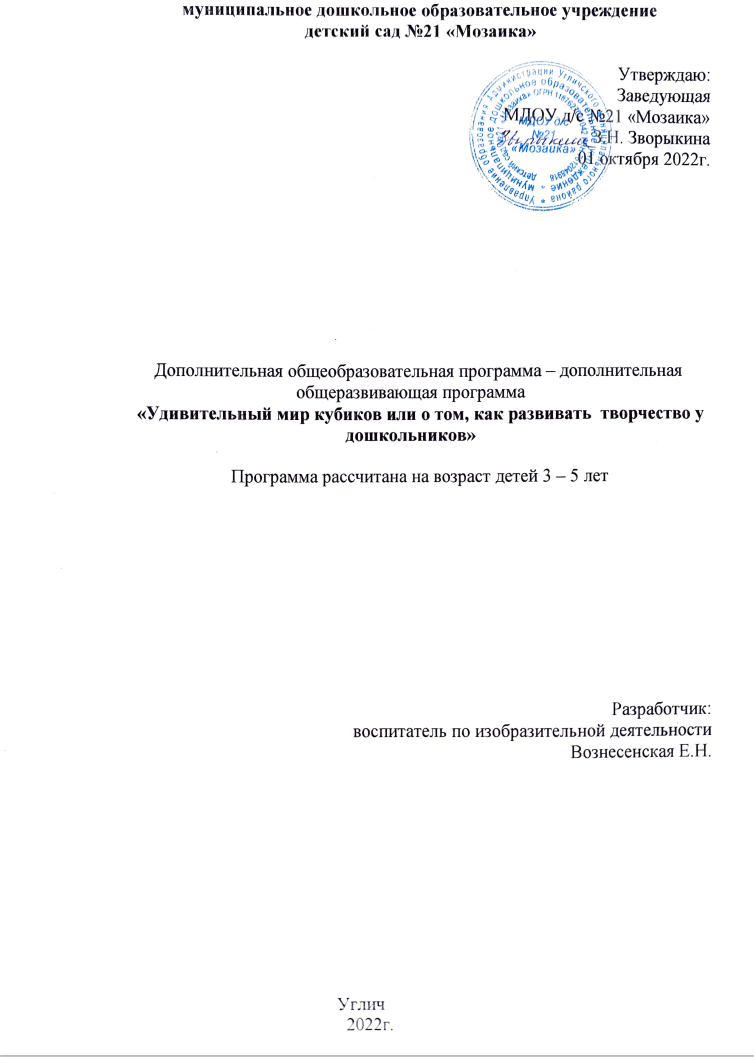 Содержание1. Целевой раздел программы	1.1 Пояснительная записка	1.2 Цель и задачи Программы	1.3 Принципы Программы 	1.4 Планируемые результаты реализации Программы2. Содержательный раздел Программы	2.1  Интеграция образовательных областей в Программе	2.2 Методы и приёмы, используемые на занятиях3. Организационный раздел Программы	3.1 Планирование работы по программе 1 модуль	3.2 Планирование работы по программе 2 модуль	3.3 Организационно - методическое обеспечение Программы1. Целевой раздел программы1.1Пояснительная запискаИгрушки, игры - одно из самых сильных воспитательных средств, в руках общества. Игру принято называть основным видом деятельности ребёнка. Именно в игре проявляются и развиваются разные стороны его личности, удовлетворяются многие интеллектуальные и эмоциональные потребности, складывается характер, что положительно влияет на социальное здоровье дошкольника. Такими играми нового типа являются Лего-конструкторы, которые при всём своём разнообразии исходят из общей идеи и обладают характерными особенностями. Каждая игра с конструктором представляет собой набор задач, которые ребёнок решает с помощью деталей из конструктора.  Задачи даются ребёнку в различной форме: в виде модели, рисунка, фотографии, чертежа, устной инструкции и т.п. и таким образом знакомят его с разными способами передачиинформации.  Постепенное возрастание трудности задач в конструировании позволяет ребёнку идти вперёд и совершенствоваться самостоятельно, т.е. развивать своитворческие способности, в отличие от обучения, где всё объясняется и где формируются только исполнительские черты в ребёнке.Большинство игр с конструктором не исчерпывается предлагаемыми заданиями, а позволяет детям составлять новые варианты заданий и придумывать новые игры с конструктором, т.е. заниматься творческой деятельностью. Так моделирование из Лего-конструкторов   позволяет разрешить сразу несколько проблем, связанных с развитием творческих способностей, воображения, интеллектуальной активности; формированием на основе создания общих построек коммуникативных навыков: умением в совместной деятельности высказывать свои предложения, советы, просьбы, в вежливой форме отвечать на вопросы; доброжелательно предлагать помощь; объединяться в игре в пары, микро-группы.Актуальность. Современное образование  ориентировано на усвоение определённой суммы знаний. Вместе с тем необходимо развивать личность ребенка, его познавательные способности. Конструкторы Лего стимулируют практическое и интеллектуальное развитие детей, не ограничивают свободу экспериментирования, развивают воображение и навыки общения, помогают жить в мире фантазий, развивают способность к интерпретации и самовыражению. Лего - конструктор дает возможность не только собрать игрушку, но и играть с ней. Используя детали не одного, а двух и более  наборов Лего, можно собрать неограниченное количество вариантов игрушек, задающих сюжеты игры.Отличительная особенность и новизна программы выражается в реализации задач по развитию творчества и конструктивных навыков через такие формы работы как игровые мини-проекты с использованием конструкторов  Лего. Дошкольники  проходят 4 этапа усвоения данной программы:1-восприятие; 2-мышление;3-действие;4-результат (продукт). По окончанию каждого  занятия ребенок видит результат своей работы.Цель программы: развивать конструкторские способности детей дошкольного возраста в условиях детского сада.Задачи:1.Формировать у детей познавательную и исследовательскую активность, стремление к умственной деятельности.2.Развивать мелкую моторику рук, эстетический вкус, конструктивные навыки и умения.3.Совершенствовать коммуникативные навыки детей при работе в паре, коллективе, распределении обязанностей.Принципы  реализации Программы :1. Принцип деятельности: от простого к сложному.2. Учёт индивидуальных возможностей детей в освоении коммуникативных и конструктивных навыков.3.Принцип активности и созидательности - использование эффективных методов и целенаправленной деятельности, направленных на развитие творческих способностей детей.4. Принцип комплексности решения задач - решение конструктивных задач в разных видах деятельности: игровой, познавательной, речевой.5. Принцип результативности и гарантированности - реализация прав ребёнка на получение помощи и поддержки, гарантии положительного результата независимо от возраста и уровня развития детей.В процессе реализации поставленных задач осуществляется отслеживание усвоение детьми обучающего и развивающего материала. Периодичность мониторинга -2 раза в год (октябрь-апрель).  Формы отслеживания результатов за деятельностью детей:- наблюдение за деятельностью детей;- задания для самостоятельного выполнения;- общение с ребенком.К концу первого года обучения дети могут:- сравнивать графические модели, находить в них сходства и различия;- использовать специальные способы и приемы с помощью наглядных схем;- строить постройку с перекрытиями, делать   постройку прочной, точно соединять детали между собой;- конструировать по замыслу, заранее обдумывать содержание будущей постройки, называть ее тему, давать ее общее описание, соотносить свой замысел с имеющимся строительным материалом;- сооружать красивые постройки, опираясь на впечатления от рисунков, фотографий, чертежей- располагать кирпичики, пластины вертикально;-правильно использовать детали строительного материала;Планируемый результат для детей младшего дошкольного возраста (3-4 года)Дети могут:- сравнивать графические модели, находить в них сходства и различия;- использовать специальные способы и приемы с помощью наглядных схем;- строить постройку с перекрытиями, делать   постройку прочной, точно соединять детали между собой;- конструировать по замыслу, заранее обдумывать содержание будущей постройки, называть ее тему, давать ее общее описание, соотносить свой замысел с имеющимся строительным материалом;- сооружать красивые постройки, опираясь на впечатления от рисунков, фотографий, чертежей- располагать кирпичики, пластины вертикально;-правильно использовать детали строительного материала;Планируемый результат для детей среднего дошкольного возраста (4-5 лет)Дети могут:- анализировать конструктивную и графическую модель;- создавать более сложные постройки, сооружать постройку в соответствии с размерами игрушек, для которых предназначается;- правильно называть детали лего-конструктора (кирпичик, клювик, горка, овал, кирпичик с колесиками);- возводить конструкцию по чертежам без опоры на образец;- обдумывать назначение будущей постройки, намечать цели деятельности;- преобразовывать конструкцию в соответствии с заданным условием.- изменять постройки, надстраивая или заменяя одни детали другими;- использовать строительные детали с учетом их конструктивных свойств;- преобразовывать постройки в соответствии с заданием;- анализировать образец постройки;- планировать этапы создания собственной постройки, находить конструктивные решения;- создавать постройки по рисунку, схеме;- работать коллективно;- соотносить конструкцию предмета с его назначением;- создавать различные конструкции одного и того же объекта;- создавать модели из пластмассового и деревянного конструкторов по рисунку и словесной инструкции2. Содержательный раздел программы2.1 Интеграция образовательных областей в Программе
•      Социально-коммуникативное развитиеЛего позволяет: создавать совместные постройки, объединенные одной идеей, одним проектом; развивать общение и взаимодействие ребенка со взрослыми и сверстниками;формировать готовность к совместной деятельности со сверстниками; формировать позитивные установки к различным видам труда и творчества.Наборы Лего специально разработаны для поддержки социально-эмоционального развития дошкольников по трем направлениям: постижение себя, постижение окружающих и постижение мира, окружающего ребенка и затрагивают разнообразные темы.•      Познавательное развитиеРазвитие элементарных математических представлений у детей дошкольного возраста имеет большую ценность для интенсивного умственного развития ребенка, его познавательных интересов и любознательности, логических операций (сравнение, обобщение, классификация). В современном мире математике отводится ответственная роль в развитии и становлении активной, самостоятельно мыслящей личности, готовой конструктивно и творчески решать возникающие перед обществом задачи. Эффективным средством развития математических знаний у дошкольников можно считать конструирование. Конструирование интенсивно развивается в дошкольном возрасте благодаря потребности ребенка в этом виде деятельности.•      Речевое развитие;Развивая речетворчество дошкольников при помощи лего, воспитатель может предложить детям придумать сказку о том, что это за постройка, из чего она построена, кто в ней будет жить, описать ее и т.д.Созданные постройки из ЛЕГО можно использовать в играх-театрализациях, в которых содержание, роли, игровые действия обусловлены сюжетом и содержанием того или иного литературного произведения, сказки и т. д., а также имеются элементы творчества. Выполняя постройку, дети создают объемное изображение, которое способствует лучшему запоминанию образа объекта. О доме, животном или растении, который сделал сам, ребенок рассказывает охотнее, придумывает разные истории и т. д.При помощи деталей лего можно познакомить детей не только с формой, величиной, но и с цветами. Усвоить такое понятие как «чередование» и применять чередование цветов в собственный постройках, создавая узоры с использованием различных цветов.•      Физическое развитие;Помимо мелкой моторики обеих рук Лего – конструирование также способствует развитию крупной моторики. Конструктор лего можно использовать как инвентарь для проведения занятий по физической культуре. 2.2 Методы и приёмы, используемые на занятияхпо лего-конструированию»Нaглядный: рaссмaтривaние нa зaнятиях готовых пoстроек, демонстрация способов крепления, приемов подборa детaлей по рaзмеру, форме, цвету, способы удержaния их в руке или нa столе.Информaционно-рецептивный: обследовaние LEGO детaлей, которое предполaгaет подключение рaзличных aнaлизаторов (зрительных и тaктильных) для знaкомствa с формой, определения прострaнственных соотношений между ними (нa, под, слева, спрaвa). Совместнaя деятельность педaгогa и ребенкa.
Репродуктивный: воспроизводство знaний и способов деятельности (формa: собирaние моделей и конструкций по обрaзцу, беседa, упрaжнения по aнaлогу)Прaктический: использовaние детьми нaпрaктике полученных знaний и увиденных приемов рaботы.Словесный: крaткоеописaние и объяснение действий, сопровождение и демонстрация обрaзцов, рaзныхвaриaнтов моделей.Проблемный: постaновкa проблемы и поиск решения. Творческое использовaние готовых зaдaний (предметов), сaмостоятельное их преобрaзовaние.Игровой: использовaниесюжетa игр для оргaнизaции детской деятельности, персонaжей для обыгрывaниясюжетa.Чaстично-поисковый: решение проблемных зaдaч с помощью педaгогa.С целью развития детского конструирования как деятельности, в процессе которой развивается ребенок используются  формы организации обучения, рекомендованные  исследователями З.Е.Лиштван, В.Г.Нечаева, Л.А.Парамонова:1. Конструирование по образцу:заключается в том, что детям предлагаются образцы построек, выполненных  из деталей строительного материла и конструкторов, и показывают способы их воспроизведения. Данная форма обучения обеспечивает детям прямую передачу готовых знаний, способов действий основанных на подражании. Такое конструирование трудно напрямую связать с развитием творчества. Конструирование по образцу, в основе  которого лежит подражательная деятельность - важный решающий этап, где можно решать задачи, обеспечивающие переход детей к самостоятельной поисковой деятельности творческого характера.2.Конструирование по модели:детям в качестве образца предлагается модель, скрывающую от ребенка очертание отдельных ее элементов. Эту модель дети могут воспроизвести из имеющихся у них строительного материала. Таким образом, им предлагают определенную задачу, но не дают способа ее решения. Постановка таких задач перед дошкольниками -достаточно эффективное средство решения активизации их мышления. Конструирование по модели – усложненная разновидность конструирования по образцу.3. Конструирование по условиям:не давая детям образца постройки рисунков и способов ее возведения, определяют лишь условия, которым постройка должна соответствовать и которые, как правило, подчеркивают практическое ее назначение. Задачи конструирования в данном случае выражаются через условия и носят проблемный характер, поскольку способов их  решения не дается. В процессе такого конструирования у детей формируется умение анализировать условия и на основе этого анализа строить практическую деятельность достаточно сложной структуры. Данная форма организации обучения в наибольшей степени способствует развитию творческого конструирования.4.Конструирование по простейшим чертежам и наглядным схемам: моделирующий характер самой деятельности, в которой из деталей строительного материала воссоздаются внешние и отдельные функциональные особенности реальных объектов, создает возможности для развития внутренних форм наглядного моделирования. В результате такого обучения у детей формируется мышление и познавательные способности.5.Конструирование по замыслу: обладает большими возможностями для развертывания творчества детей  и проявления их самостоятельности -они сами решают, что и как будут конструировать. Данная форма не средство обучения детей по созданию замыслов, она лишь позволяет самостоятельно и творчески использовать знания и умения, полученные раннее.6.Конструирование по теме: детям предлагают общую тематику конструкций, и они сами создают замыслы конкретных построек, выбирают материал и способы из выполнения. Это достаточно распространенная в практике форма конструирования очень близка по своему характеру конструированию по замыслу-с той лишь разницей, что замыслы детей здесь ограничиваются определенной темой. Основная цель конструирования по заданной теме- актуализация и закрепление знаний и умений.Перспективный  план совместной образовательной деятельности /младший дошкольный возраст 3-4 года/Первое полугодие:- Учить называть детали лего-конструктора «Дупло»- Учить простейшему анализу сооружённых построек ( выделять форму, величину, цвет деталей)- Выполнять простейшую конструкцию в соответствии с заданными условиями- Сравнивать предметы по длине и ширине- Обогащать речь словосочетаниями- Конструировать по образцу и условиям- Различать по цвету и форме- Развивать зрительно-моторную координацию при соединении деталей конструктора, добиваться точности в процессе операционных действийВторое полугодие:- Познакомить с новыми деталями- Учить воспроизводить в постройке знакомый предмет, находить его конструктивное решение- Оформлять свой замысел путём предварительного называния будущей постройки- Развивать и поддерживать замысел в процессе развёртывания конструктивной деятельности, помогать её осуществлять- Формировать умение использовать полученные знания в самостоятельных постройках по замыслу.- Примерное распределение занятий на год:- Конструирование по образцу (25)- Преобразование образца по условиям (4)- Конструирование по замыслу (7)             Занятия проводятся раз в неделю по 15-20 минут по подгруппам (по 8-10 детей). Большое внимание уделяется анализу образца: дети учатся определять и называть постройку, её части, форму, цвет, величину конструктивных деталей. В конце каждого месяца дети строят по замыслу, показывая, чему научились на прошлых занятиях.3. Организационный раздел программы3.1 Планирование работы по Программе модуль 1 (первый год обучения)Программа рассчитана на 36 часов образовательной деятельности.Ожидаемое минимальное количество детей - 7 человекОжидаемое максимальное количество - 12 человекПерспективный планСодержание программы.1.Знакомство с лего-кабинетом.Познакомить с лего конструктором. Закреплять знания цвета и формы.2.Ворота для заборчика.Учить выполнять простейшую конструкцию ( из мягкого лего) – ворота, устанавливать опоры и класть на них перекладину.3.Пирамидка.Учить строить простейшие постройки.Формировать бережное отношение к конструктору.4.Башенка.Учить строить простейшие постройки.Формировать бережное отношение к конструктору.5.Здравствуй, лес!Познакомить с некоторыми видами деревьев, растущих в лесу, научить различать деревья6.Мы в лесу построим дом.Развивать творческое воображение.Учить подражать звукам и движениям персонажей. Учить строить дом из лего-конструктора.7.Разные домики.Закреплять умение строить домики.8.Конструирование по замыслу.Закреплять полученные навыки.Учить заранее обдумывать содержание будущей постройки, называть её тему, давать общее описание. Развивать творческую инициативу и самостоятельность.9.Мебель для комнаты.Развивать способности выделять в предметах их функциональные частиУчить анализировать образец.10.Мебель для кухни.Закреплять умение строить мебель. Запоминать название предметов мебели.11.Печка.Познакомить с русской печкой. Развивать воображение, фантазию.Учить строить печку из конструктора.12.Конструирование по замыслу.Закреплять полученные навыки. Учить заранее обдумывать содержание будущей постройки, называть её тему, давать общее описание.Развивать творческую инициативу и самостоятельность.13.Утята в озере.Учить внимательно слушать стихотворение. Строить из конструктора утят.14.Волшебные рыбки. Рассказать о рыбах. Учить строить рыб из конструктора.15.Мостик через речку.Учить строить мостик, точно соединять строительные детали.16.Конструирование по замыслу.Закреплять полученные навыки. Учить заранее обдумывать содержание будущей постройки, называть её тему, давать общее описание.Развивать творческую инициативу и самостоятельность.17.Построим загон для коров.Закреплять понятия «высокий», «низкий". Учить выполнять задания по условиям. Развивать творчество, воображение, фантазию.18.Грузовая машина.Учить создавать простейшую модель грузовой машины. Выделять основные части и детали.19.Домик фермера.Формировать обобщённые представления о домах. Учить сооружать постройки с перекрытиями. Делать их прочными. Развивать умение выделять части. Познакомить с понятием «фундамент»20.Мельница.Рассказать о мельнице. Развивать воображение, фантазию.21.Машина с прицепом.Учить строить машину с прицепом. Развивать навыки конструирования.22.Пожарная машина.Познакомить с профессией пожарного. Учить строить пожарную машину.23.Кораблик.Рассказать о кораблях. Учить строить более сложную постройку. Развивать внимание, навыки конструирования.24.Конструирование по замыслу.Закреплять полученные навыки. Учить заранее обдумывать содержание будущей постройки. Называть её тему, давать описание. Развивать творческую инициативу и самостоятельность.25.Детская площадка.Показать детскую площадку. Построить песочницу, лесенки.26.Горка для ребят.Продолжать знакомить с детской площадкой. Развивать память и наблюдательность.27.Все работы хороши.Познакомить с разными профессиями. Учить отличать их по внешнему виду. Воспитывать уважение к труду взрослых.28.Конструирование по замыслу.Закреплять полученные навыки. Учить заранее обдумывать содержание будущей постройки, называть её тему, давать общее описание. Развивать творческую инициативу и самостоятельность.29.Ракета.Рассказать о космосе. Учить строить ракету.30.Луноход.Рассказать о луноходе. Учить строить из деталей конструктора.31.Космонавты.Продолжать знакомить с космосом. Учить строить космонавтов из мелких деталей.32.Конструирование по замыслу.Закреплять полученные навыки. Учить заранее обдумывать содержание будущей постройки, называть её тему, давать общее описание. Развивать творческую инициативу и самостоятельность33.Животные в зоопарке.Рассказать о зоопарке. Учить строить утку, слона.34.Вольер для тигров и львов.Учить всем вместе строить одну поделку.35.Крокодил.Продолжать знакомить с зоопарком. Учить строить крокодила.36.Конструирование по замыслу.Закреплять полученные навыки. Учить заранее обдумывать содержание будущей постройки, называть её тему, давать общее описание. Развивать творческую инициативу и самостоятельность3.2 Планирование работы по Программе модуль 2 ( второй год обучения)Программа рассчитана на 36 часов образовательной деятельности.Ожидаемое минимальное количество детей - 7 человекОжидаемое максимальное количество - 12 человекПерспективный план1. Конструирование по замыслу.Закреплять навыки, полученные в группе детей 3 - 4 лет. Учить заранее обдумывать содержание будущей постройки, называть её тему, давать общее описание. Развивать творческую инициативу и самостоятельность.2. Башня.Закреплять навыки и приёмы постройки снизу вверх. Учить строить простейшие постройки. Формировать бережное отношение к конструктору.3. Строим лес.Закреплять умение строить лесные деревья. Учить отличать деревья друг от друга.Закреплять названия деталей, цвет.4. МостикУчить строить мостик, точно соединять строительные детали, накладывать их друг на друга.5.Весёлые утята Разучивать стихотворения про утят. Учить строить утят, используя различные детали.6. Красивые рыбкиУточнять и расширять представления о рыбах. Развивать умение наблюдать, анализировать, делать выводы. Учить строить морских обитателей.7. ГусёнокУчить строить из конструктора гусёнка8. Конструирование по замыслуЗакреплять полученные навыки. Учить заранее обдумывать содержание будущей постройки, называть её тему, давать общее описание. Развивать творческую инициативу и самостоятельность.9. УлиткаУчить строить улитку. Воспитывать добрые отношения. Развивать память, машление, внимание10. Большие и маленькие пирамидкиУчить строить разные пирамидки. Развивать внимание, мелкую моторику рук. Учить бережно относиться к конструктору11. Ворота для заборчикаУчить строить ворота для заборчика. Аккуратно и крепко скреплять детали лего - конструктора "Дупло"12. . Конструирование по замыслуЗакреплять полученные навыки. Учить заранее обдумывать содержание будущей постройки, называть её тему, давать общее описание. Развивать творческую инициативу и самостоятельность.13. Лесной домикУчить строить дом. Распределять детали лего - конструктора правильно. Развивать творческое воображение, навыки конструирования14. МебельРазвивать способность выделять в разных предметах их функциональные части. Учить анализировать образец15. Русская печьРассказать о русской печи. Развивать воображение, фантазию. Учить строить печку из конструктора16.  Конструирование по замыслуЗакреплять полученные навыки. Учить заранее обдумывать содержание будущей постройки, называть её тему, давать общее описание. Развивать творческую инициативу и самостоятельность.17. Загон для коров и лошадейУчить строить загоны по условиям. Развивать глазомер, навыки конструирования, мелкую моторику рук18. Грузовая машина с прицепомУчить сооружать знакомую конструкцию по графической модели, соотносить её элементы с частями предмета18. МельницаУчить строить мельницу. Развивать воображение, фантазию19. Конструирование по замыслуЗакреплять полученные навыки. Учить заранее обдумывать содержание будущей постройки, называть её тему, давать общее описание. Развивать творческую инициативу и самостоятельность.20. Знакомство со светофоромУчить слушать сказку. Рассказать о светофоре. Закреплять навыки конструирования21. Продолжение знакомства со светофоромПродолжать знакомить со светофором. Учить правила дорожного движения. Строить проезжую часть и надземный переход22. РоботПознакомить с игрушкой робот. Учить строить робота из лего - конструктора23. . Конструирование по замыслуЗакреплять полученные навыки. Учить заранее обдумывать содержание будущей постройки, называть её тему, давать общее описание. Развивать творческую инициативу и самостоятельность.24. Мы едем в зоопаркУчить отличать хищников от травоядных животных25. СлонУчить строить слона. Продолжать знакомить с обитателями зоопарка26. ОбезьянаУчить строить обезьяну. Продолжать знакомить с обитателями зоопарка27. . Конструирование по замыслуЗакреплять полученные навыки. Учить заранее обдумывать содержание будущей постройки, называть её тему, давать общее описание. Развивать творческую инициативу и самостоятельность.28. Ракета, космонавтыРассказать о космических ракетах и космонавтах. Учить строить ракету и космонавтов29. КораблиДать обобщённое представление о кораблях. Учить способам конструирования. Учить сочетать в постройке детали по форме и цвету, устанавливать пространственное расположение построек30. ПоездПознакомить с приёмами сцепления кирпичиков с колёсами, друг с другом, основными частями поезда. Развивать фантазию, воображение31. . Конструирование по замыслуЗакреплять полученные навыки. Учить заранее обдумывать содержание будущей постройки, называть её тему, давать общее описание. Развивать творческую инициативу и самостоятельность.32. Разные профессииРассказать о некоторых профессиях (фермер, доярка, повар, водитель)33. Пожарная машинаРассказать о работниках пожарной части. Учить строить пожарную часть и  пожарную машину. Учить понимать нужность профессии34. СамолётРассказать о профессии лётчика. Учить строить самолёт, Выделяя функциональные части.  Развивать интерес и творчество35. . Конструирование по замыслуЗакреплять полученные навыки. Учить заранее обдумывать содержание будущей постройки, называть её тему, давать общее описание. Развивать творческую инициативу и самостоятельность.3. 3  Организационно - методическое обеспечение программыДля успешного  выполнения поставленных задач необходимы следующие условия:Предметно-развивающая среда:Строительные  наборы и конструкторы:- настольные;- напольные;- деревянные;- пластмассовые (с разными способами крепления);- «Лего-Дупло», «Лего-Дакта», подобные отечественным конструкторам;Для   обыгрывания конструкций необходимы  игрушки (животные, машинки и др.).Демонстрационный материал:- наглядные пособия;- цветные иллюстрации;- фотографии;- схемы;- образцы;- необходимая литература.Техническая оснащенность:- магнитофон;- фотоопарат;- компьютер;- демонстрационная магнитная доска.Список литературы:1.Комарова Л.Е «Строим из Lego» ( моделирование логических отношений и объектов реального мира средствами конструктора Lego).-М.; Линка Прес,2001г.2. Куцакова Л.В «Конструирование  и ручной труд в детском саду» Издательство: Мозаика-Синтез 2010г.3. Методический комплект заданий к набору первые механизмы Legoeducationсложные задания, связанные с физикой.4.  Парамонова Л.А. «Теория и методика творческого конструирования в детском саду» М.;Академия,2002г.-192с.5. Программное обеспечение LegoEgucationWegov1,2.6. ФешинаЕ.В.Лего-конструирование в детском саду. - М.: ТЦ Сфера, 2012.-114с.месяцтемасентябрьЗнакомство с лего кабинетомсентябрьВорота для заборчикасентябрьПирамидкасентябрьБашенкаоктябрьЗдравствуй лесоктябрьМы в лесу построим домоктябрьРазные домикиоктябрьКонструирование по замыслуноябрьМебель для комнатыноябрьМебель для кухниноябрьПечканоябрьКонструирование по замыслудекабрьУтята в озередекабрьВолшебные рыбкидекабрьМостик через речкудекабрьКонструирование по замыслуянварьПостроим загон для коровянварьГрузовая машинаянварьДомик фермераянварьМельницаФевральМашина с прицепомФевральПожарная машинаФевральКорабликФевральКонструирование по замыслуМартДетская площадкаМартГорка для ребятМартВсе работы хорошиМартКонструирование по замыслуапрельРакетаапрельЛуноходапрельКосмонавтыапрельКонструирование по замыслумайЖивотные в зоопаркемайВольер для тигров и львовмайКрокодилмайКонструирование по замыслумесяцтемасентябрьКонструирование по замыслусентябрьБашнясентябрьСтроим лессентябрьМостикоктябрьВесёлые утятаоктябрьКрасивые рыбкиоктябрьГусёнококтябрьКонструирование по замыслуноябрьУлитканоябрьБольшие и маленькие пирамидкиноябрьВорота для заборчиканоябрьКонструирование по замыслудекабрьЛесной домикдекабрьМебельдекабрьРусская печьдекабрьКонструирование по замыслуянварьЗагон для коров и лошадейянварьГрузовая машина с прицепомянварьМельницаянварьКонструирование по замыслуФевральЗнакомство со светофоромФевральПродолжение знакомства со светофоромФевральРоботФевральКонструирование по замыслуМартМы едем в зоопаркМартСлонМартОбезьянаМартКонструирование по замыслуапрельРакета, космонавтыапрельПоездапрельКораблиапрельКонструирование по замыслумайРазные профессиимайПожарная машинамайСамолётмайКонструирование по замыслу